奉节县残疾人联合会2020年部门决算情况说明一、单位基本情况（一）职能职责坚持党的领导。坚决贯彻党的意志和主张，坚定不移走中国特色社会主义残疾人事业发展道路，切实承担引导广大残疾人听党话、跟党走的政治任务，增强残联工作的政治性、残联组织的先进性和群众性。突出基本定位。不断巩固和扩大党执政的残疾人群众基础基本职责。代表残疾人共同利益，维护残疾人合法权益；团结帮助残疾人，为残疾人服务；履行法律赋予的职责，承担政府委托的任务，管理和发展残疾人事业。促进残疾人平等、充分参与社会生活，共享社会物质文化成果。扩展残联的组织覆盖和工作覆盖。扩大残联组织对新领域新阶层的有效覆盖，重点加强对乡镇（街道）、村（社区）残联组织覆盖。打造残联工作服务品牌，探索开展网上残疾人工作，优化残疾人服务体系，创新残联工作方式方法，接长手臂、形成链条、扩大影响。（二）机构设置奉节县残疾人联合会是群团行政管理单位，在职人员共有10名，其中有行政编制8名，实有人数5名，事业单位编制5名，实有人数5名，共10人。（三）单位构成。奉节县残疾人联合会本级下设残疾人服务中心，主要职责：保障残疾人的合法权益，为残疾人提供服务保障。负责残疾人就业指导与培训、失业登记、心理咨询、康复训练等服务工作，承办县残联交办的其他事项。   （四）机构改革情况。本部门涉及本次党和国家机构改革，对此专门说明如下：一是机构改革情况。本次机构改革本部门没有涉及，仍然保持原机构情况。部门决算情况说明（一）收入支出决算总体情况说明1.总体情况。本单位2020年度收入合计1688.1万元，其中：财政拨款收入1688.1万元，占100%。2020年度支出合计1688.1万元，其中：基本支出221.97万元，占13.2%；项目支出1466.13万元，占81.8%。2.收入情况。2020年度收入合计1688.1万元，较上年决算数减少488.72万元，下降22.45%。其中：财政拨款收入1688.1万元，占100.00%。3.支出情况。2020年度支出合计1688.1万元，较上年决算数减少488.72万元，下降22.45%。其中：基本支出221.97万元，占13.2%；项目支出1466.13万元，占81.8%。4.结转结余情况。2020年度年末结转和结余0.00万元，与上年决算数持平。（二）财政拨款收入支出决算总体情况说明2020年度财政拨款收、支总计1688.1万元。与2019年相比，财政拨款收、支总计各减少488.72万元，下降22.45%。   （三）一般公共预算财政拨款支出决算情况说明1.收入情况。2020年度一般公共预算财政拨款收入1602.08万元，较上年决算数减少431.74万元，下降21.22%。较年初预算数增加1380.11万元，增长621.76%。主要原因是年中追加安排专项资金支出及基本预算支出1380.11万元。此外，年初无财政拨款结转和结余。2.支出情况。2020年度一般公共预算财政拨款支出1602.08万元，较上年决算数减少826.74万元，下降34.04%。较年初预算数增加1380.11万元，增长621.76%。主要原因是年中追加安排专项资金支出及基本预算支出。3.结转结余情况。2020年度年末一般公共预算财政拨款结转和结余0万元，与上年决算数持平。4.比较情况。本部门2020年度一般公共预算财政拨款支出主要用于以下几个方面：（1）社会保障与就业支出1582.88万元，占98.8%，较年初预算数增加1380.11万元，增长680.63%； （2）卫生健康支出9.6万元，占0.6%，较年初预算数增加0.00万元，增长0.00%；（3）一般公共服务支出0.28万元，占0.02%，较年初预算数增加0万元，增长0.00%；（4）住房保障支出9.32万元，占0.58%，较年初预算数增加0.00万元，增长0.00%。  （四）一般公共预算财政拨款基本支出决算情况说明2020年度一般公共财政拨款基本支出221.97万元。其中：人员经费197.7万元，较上年决算数减少13.72万元，下降6.45%。公用经费24.28万元，较上年决算数减少55.87万元，下降69.71%，主要原因是预算开支减少。公用经费用途主要包括办公费、差旅费、印刷费、公车运行等费用。   （五）政府性基金预算收支决算情况说明2020年度政府性基金预算财政拨款86.02万元，年末结转结余0.00万元。本年收入86.02万元，较上年决算数减少56.98万元，下降39.85%。本年支出86.02万元，较上年决算数减少89.98万元，下降51.13%。三、“三公”经费情况说明（一）“三公”经费支出总体情况说明2020年度“三公”经费支出共计3.46万元，较年初预算数减少1.34万元，下降27.92%，主要原因是控制公车运行及公务接待费用。较上年支出数减少1.88万元，下降35.21%，主要原因是脱贫攻坚战、助残扶贫等公车运行费用减少、残疾人培训接待和监督检查接待费用减少。（二）“三公”经费分项支出情况2019年度本部门因公出国（境）费用0.00万元，费用支出较年初预算数增加0.00万元，增长0.00%。较上年支出数增加0.00万元，增长0.00%，主要是用于进一步规范因公出国（境）活动，今年未安排人员出国出访。公务车购置费0.00万元。费用支出较年初预算数增加0.00万元，增长0.00%，较上年支出数增加0.00万元，增长0.00%，主要原因是当年没有核批公务用车购置指标。公务车运行维护费2.68万元，主要用于脱贫攻坚、助残康复、各种助残培训、业务检查等工作所需车辆的燃料费、维修费、过桥过路费、保险费等。费用支出较年初预算数减少0.32万元，下降5.33%，主要原因是严格落实公车使用规定。较上年支出数减少2.18万元，下降44.86%，主要原因是脱贫攻坚、助残康复工作量减少。公务接待费0.77万元，主要用于接待上级相关部门检查指导工作发生的接待支出。费用支出较年初预算数减少1.03万元，下降57.22%，主要原因强化公务接待支出管理，严格遵守公务接待开支范围和开支标准，严格控制陪餐人数，对应由接待对象承担的费用一律由接待对象自行支付，公务接待费下降。（三）“三公”经费实物量情况2020年度本部门因公出国（境）共计0个团组，0人；公务用车购置0辆，公务车保有量为1辆；国内公务接待11批次86人，其中：国内外事接待0批次，0人；国（境）外公务接待0批次，0人。2020年本部门人均接待费89.53元，车均购置费0.00万元，车均维护费2.68万元。四、其他需要说明的事项（一）机关运行经费情况说明。2020年度本部门机关运行经费支出24.28万元，机关运行经费主要用于主要用于办公费、公务车运行维护费、信息网络、办公社保购置更新费。机关运行经费较上年决算数减少55.87万元，下降69.71%，主要原因是机关厉行节约开支及与去年决算数相比2020年人员工资无晋级事项等原因。 此外，本年度一般公共预算财政拨款会议费支出0.4万元，较上年决算数减少3.21万元，下降88%，主要原因是主要原因压缩会议次数、简化会议程序、采取视频会议模式。（二）国有资产占用情况说明。截至2020年12月31日，本部门共有车辆1辆，其中应急保障用车1辆。单价50万元（含）以上通用设备0台（套），单价100万元（含）以上专用设备0台（套）。五、预算绩效管理情况说明（一）预算绩效管理工作开展情况根据预算绩效管理要求，本部门对8个项目开展了绩效自评，其中，以填报目标自评表形式开展自评8项，涉及资金1466.13万元，从评价情况来看，项目资金使用合理，做到专款专用，各项评价指标完成效果很好，实际完成值与年度指标值一致，得分均在90分以上。  （二）绩效自评结果（奉节县吐祥失能供养中心改造项目）   1.绩效目标自评表 2.绩效目标自评综述根据年初设定的绩效目标，该项目全年预算数为160万元，执行数为169.18万元。总体完成情况良好，资金下达率100%，使用率106％。确保了项目按时实施和资金保障使用，绩效目标得到基本实现。自评得分99.3分。3.绩效目标完成情况分析。（1）产出指标，结合文件要求，年度拟定改造吐祥失能人员供养中心老旧基础设施，屋面卷材防水面积:271.137㎡,内墙粉刷面积:3316.8㎡,外墙粉刷面积:1905.23㎡,墙裙面积面积:527.42㎡,地砖面积:1624.54㎡,厨房改造面积:39.82㎡,安装1.5P空调台数:63个，天棚粉刷2105.69㎡。（2）效益指标，通过对吐祥失能人员供养中心老旧基础设施的改造，减轻了残疾人个人生活困难的相关费用，提升了残疾人的社会获得感和归属感。（3）满意度指标，通过专项项目吐祥失能人员供养中心老旧基础设施的改造，使残疾人对社会的感恩度提升，对残疾人经办机构的满意度得到提高。六、专业名词解释（一）财政拨款收入：指本年度从本级财政部门取得的财政拨款，包括一般公共预算财政拨款和政府性基金预算财政拨款。 （二）年初结转和结余：指单位上年结转本年使用的基本支出结转、项目支出结转和结余、经营结余。 （三）年末结转和结余：指单位结转下年的基本支出结转、项目支出结转和结余、经营结余。（四）基本支出：指为保障机构正常运转、完成日常工作任务而发生的人员经费和公用经费。其中：人员经费指政府收支分类经济科目中的“工资福利支出”和“对个人和家庭的补助”；公用经费指政府收支分类经济科目中除“工资福利支出”和“对个人和家庭的补助”外的其他支出。（五）项目支出：指在基本支出之外为完成特定行政任务和事业发展目标所发生的支出。（六）“三公”经费：指用一般公共预算财政拨款安排的因公出国（境）费、公务用车购置及运行维护费、公务接待费。其中，因公出国（境）费反映单位公务出国（境）的国际旅费、国外城市间交通费、住宿费、伙食费、培训费、公杂费等支出；公务用车购置费反映单位公务用车购置支出（含车辆购置税）；公务用车运行维护费反映单位按规定保留的公务用车燃料费、维修费、过路过桥费、保险费、安全奖励费用等支出；公务接待费反映单位按规定开支的各类公务接待（含外宾接待）支出。七、决算公开联系方式及信息反馈渠道本单位决算公开信息反馈和联系方式：023-56557148。绩效目标自评表绩效目标自评表绩效目标自评表绩效目标自评表绩效目标自评表绩效目标自评表绩效目标自评表绩效目标自评表绩效目标自评表绩效目标自评表绩效目标自评表（2020年度）（2020年度）（2020年度）（2020年度）（2020年度）（2020年度）（2020年度）（2020年度）（2020年度）（2020年度）（2020年度）项目名称项目名称奉节县吐祥失能供养中心改造项目奉节县吐祥失能供养中心改造项目奉节县吐祥失能供养中心改造项目项目负责人项目负责人项目负责人董晓君董晓君董晓君主管部门主管部门奉节县残疾人联合会奉节县残疾人联合会奉节县残疾人联合会实施单位实施单位实施单位重庆凯莱世泰建筑工程有限公司重庆凯莱世泰建筑工程有限公司重庆凯莱世泰建筑工程有限公司资金情况（万元）资金情况（万元）类       别类       别全年预算数全年执行数分值分值执行率执行率得分资金情况（万元）资金情况（万元）年度资金总额年度资金总额160169.1810分10分106%106%9.5资金情况（万元）资金情况（万元）   其中：财政拨款   其中：财政拨款100100资金情况（万元）资金情况（万元）         其他资金         其他资金6069.18年度总体目标年度总体目标年初设定目标年初设定目标年初设定目标年初设定目标年度总体完成情况综述年度总体完成情况综述年度总体完成情况综述年度总体完成情况综述年度总体完成情况综述年度总体目标年度总体目标改造吐祥失能人员供养中心老旧基础设施，屋面卷材防水面积:271.137㎡,内墙粉刷面积:3316.8㎡,外墙粉刷面积:1905.23㎡,墙裙面积面积:527.42㎡,地砖面积:1624.54㎡,厨房改造面积:39.82㎡,安装1.5P空调台数:63个，天棚粉刷2105.69㎡。改造吐祥失能人员供养中心老旧基础设施，屋面卷材防水面积:271.137㎡,内墙粉刷面积:3316.8㎡,外墙粉刷面积:1905.23㎡,墙裙面积面积:527.42㎡,地砖面积:1624.54㎡,厨房改造面积:39.82㎡,安装1.5P空调台数:63个，天棚粉刷2105.69㎡。改造吐祥失能人员供养中心老旧基础设施，屋面卷材防水面积:271.137㎡,内墙粉刷面积:3316.8㎡,外墙粉刷面积:1905.23㎡,墙裙面积面积:527.42㎡,地砖面积:1624.54㎡,厨房改造面积:39.82㎡,安装1.5P空调台数:63个，天棚粉刷2105.69㎡。改造吐祥失能人员供养中心老旧基础设施，屋面卷材防水面积:271.137㎡,内墙粉刷面积:3316.8㎡,外墙粉刷面积:1905.23㎡,墙裙面积面积:527.42㎡,地砖面积:1624.54㎡,厨房改造面积:39.82㎡,安装1.5P空调台数:63个，天棚粉刷2105.69㎡。完成改造吐祥失能人员供养中心老旧基础设施，屋面卷材防水面积:271.137㎡,内墙粉刷面积:3316.8㎡,外墙粉刷面积:1905.23㎡,墙裙面积面积:527.42㎡,地砖面积:1624.54㎡,厨房改造面积:39.82㎡,安装1.5P空调台数:63个，天棚粉刷2105.69㎡。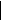 完成改造吐祥失能人员供养中心老旧基础设施，屋面卷材防水面积:271.137㎡,内墙粉刷面积:3316.8㎡,外墙粉刷面积:1905.23㎡,墙裙面积面积:527.42㎡,地砖面积:1624.54㎡,厨房改造面积:39.82㎡,安装1.5P空调台数:63个，天棚粉刷2105.69㎡。完成改造吐祥失能人员供养中心老旧基础设施，屋面卷材防水面积:271.137㎡,内墙粉刷面积:3316.8㎡,外墙粉刷面积:1905.23㎡,墙裙面积面积:527.42㎡,地砖面积:1624.54㎡,厨房改造面积:39.82㎡,安装1.5P空调台数:63个，天棚粉刷2105.69㎡。完成改造吐祥失能人员供养中心老旧基础设施，屋面卷材防水面积:271.137㎡,内墙粉刷面积:3316.8㎡,外墙粉刷面积:1905.23㎡,墙裙面积面积:527.42㎡,地砖面积:1624.54㎡,厨房改造面积:39.82㎡,安装1.5P空调台数:63个，天棚粉刷2105.69㎡。完成改造吐祥失能人员供养中心老旧基础设施，屋面卷材防水面积:271.137㎡,内墙粉刷面积:3316.8㎡,外墙粉刷面积:1905.23㎡,墙裙面积面积:527.42㎡,地砖面积:1624.54㎡,厨房改造面积:39.82㎡,安装1.5P空调台数:63个，天棚粉刷2105.69㎡。绩效指标一级指标二级指标三级指标分值年度指标值实际完成值得分得分未完成原因及拟采取的措施未完成原因及拟采取的措施绩效指标产出指标（50分）数量指标屋面卷材防水面积4271.137㎡271.137㎡44绩效指标产出指标（50分）数量指标内墙粉刷面积43316.8㎡3316.8㎡44绩效指标产出指标（50分）数量指标外墙粉刷面积41905.23㎡1905.23㎡44绩效指标产出指标（50分）数量指标墙裙面积面积4527.42㎡527.42㎡44绩效指标产出指标（50分）数量指标地砖面积41624.54㎡1624.54㎡44绩效指标产出指标（50分）数量指标厨房改造面积439.82㎡39.82㎡44绩效指标产出指标（50分）数量指标天棚粉刷42105.69㎡2105.69㎡44绩效指标产出指标（50分）数量指标安装1.5P空调台数463个63个44绩效指标产出指标（50分）质量指标综合验收合格率6100%100%66绩效指标产出指标（50分）质量指标绩效指标产出指标（50分）时效指标完工及时率6100%100%66绩效指标产出指标（50分）时效指标绩效指标产出指标（50分）成本指标按照预算执行6160万元169.18万元5.85.8绩效指标产出指标（50分）成本指标绩效指标效益指标（30分）经济效益指标绩效指标效益指标（30分）经济效益指标绩效指标效益指标（30分）社会效益指标改善失能供养人员生活条件15明显改善明显改善1515绩效指标效益指标（30分）社会效益指标绩效指标效益指标（30分）生态效益指标绩效指标效益指标（30分）生态效益指标绩效指标效益指标（30分）可持续影响指标供养中心服务年限1520年20年1515绩效指标效益指标（30分）可持续影响指标绩效指标效益指标（30分）可持续影响指标绩效指标满意度指标（10分）服务对象满意度指标供养人员满意度1098%98%1010绩效指标满意度指标（10分）服务对象满意度指标绩效指标满意度指标（10分）……绩效指标满意度指标（10分）……合计10099.399.3